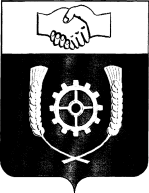      РОССИЙСКАЯ ФЕДЕРАЦИЯ                                    АДМИНИСТРАЦИЯ  МУНИЦИПАЛЬНОГО РАЙОНА                КЛЯВЛИНСКИЙ                Самарской области             ПОСТАНОВЛЕНИЕ03.06.2024 г. № 197 30  Об определении уполномоченного органа для представления информации в федеральной государственной информационной системе состояния окружающей средыВ соответствии со статьей 4.4 Федерального закона от 10 января 2002 года № 7-ФЗ «Об охране окружающей среды», Федеральным законом от 6 октября 2003 года № 131-ФЗ «Об общих принципах организации местного самоуправления», Положением о федеральной государственной информационной системе состояния окружающей среды, утвержденным постановлением Правительства Российской Федерации от 19 марта 2024 года № 329 «О федеральной государственной информационной системе состояния окружающей среды» (далее – Положение), руководствуясь Уставом муниципального района Клявлинский Самарской области ПОСТАНОВЛЯЕТ:1. Определить органом местного самоуправления, уполномоченным на территории муниципального района Клявлинский Самарской области представлять информацию для размещения в федеральной государственной информационной системе состояния окружающей среды (далее – федеральная система), администрацию муниципального района Клявлинский Самарской области.2. Обязанности по представлению информации для размещения в федеральной системе в соответствии с требованиями Положения возложить на отдел контрольной деятельности администрации муниципального района Клявлинский Самарской области.3. Разместить настоящее постановление на официальном сайте администрации муниципального района Клявлинский в информационно-телекоммуникативной сети «Интернет».4. Контроль за исполнением настоящего постановления возложить на заместителя Главы муниципального района Клявлинский по строительству и ЖКХ Телегина А.В.5. Настоящее постановление вступает в силу со дня его подписания.    Глава муниципального    района Клявлинский Самарской области                                          П.Н.КлимашовКузьмина О.Г.